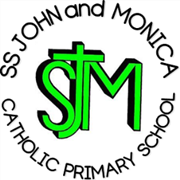 Art & Design Curriculum DesignArt & Design Curriculum DesignArt & Design Curriculum DesignArt & Design Curriculum DesignArt & Design Curriculum DesignArt & Design Curriculum DesignCurriculum IntentCurriculum IntentCurriculum IntentCurriculum IntentCurriculum IntentCurriculum IntentAt S.S John and Monica Catholic Primary we want our art and design curriculum to stimulate creativity and imagination. We hope to provide visual, tactile and sensory experiences, and a special way of understanding and responding to the world, enabling children to communicate what they see, feel and think through the use of colour, texture, form, pattern and different materials and processes. We want children to become involved in shaping their environments through art and design activities, to learn to make informed judgements, aesthetic and practical decisions and explore ideas and meanings through the work of artists and designers. We believe that the appreciation and enjoyment of the visual arts enrich all our lives, and that our creativity is irretrievably linked to our spirituality.It is our intent that pupils will produce creative work, develop skills in drawing, painting, sculpture and other art, craft and design techniques, have opportunities to evaluate and analyse creative works and learn about great artists and designers.At S.S John and Monica Catholic Primary we want our art and design curriculum to stimulate creativity and imagination. We hope to provide visual, tactile and sensory experiences, and a special way of understanding and responding to the world, enabling children to communicate what they see, feel and think through the use of colour, texture, form, pattern and different materials and processes. We want children to become involved in shaping their environments through art and design activities, to learn to make informed judgements, aesthetic and practical decisions and explore ideas and meanings through the work of artists and designers. We believe that the appreciation and enjoyment of the visual arts enrich all our lives, and that our creativity is irretrievably linked to our spirituality.It is our intent that pupils will produce creative work, develop skills in drawing, painting, sculpture and other art, craft and design techniques, have opportunities to evaluate and analyse creative works and learn about great artists and designers.At S.S John and Monica Catholic Primary we want our art and design curriculum to stimulate creativity and imagination. We hope to provide visual, tactile and sensory experiences, and a special way of understanding and responding to the world, enabling children to communicate what they see, feel and think through the use of colour, texture, form, pattern and different materials and processes. We want children to become involved in shaping their environments through art and design activities, to learn to make informed judgements, aesthetic and practical decisions and explore ideas and meanings through the work of artists and designers. We believe that the appreciation and enjoyment of the visual arts enrich all our lives, and that our creativity is irretrievably linked to our spirituality.It is our intent that pupils will produce creative work, develop skills in drawing, painting, sculpture and other art, craft and design techniques, have opportunities to evaluate and analyse creative works and learn about great artists and designers.At S.S John and Monica Catholic Primary we want our art and design curriculum to stimulate creativity and imagination. We hope to provide visual, tactile and sensory experiences, and a special way of understanding and responding to the world, enabling children to communicate what they see, feel and think through the use of colour, texture, form, pattern and different materials and processes. We want children to become involved in shaping their environments through art and design activities, to learn to make informed judgements, aesthetic and practical decisions and explore ideas and meanings through the work of artists and designers. We believe that the appreciation and enjoyment of the visual arts enrich all our lives, and that our creativity is irretrievably linked to our spirituality.It is our intent that pupils will produce creative work, develop skills in drawing, painting, sculpture and other art, craft and design techniques, have opportunities to evaluate and analyse creative works and learn about great artists and designers.At S.S John and Monica Catholic Primary we want our art and design curriculum to stimulate creativity and imagination. We hope to provide visual, tactile and sensory experiences, and a special way of understanding and responding to the world, enabling children to communicate what they see, feel and think through the use of colour, texture, form, pattern and different materials and processes. We want children to become involved in shaping their environments through art and design activities, to learn to make informed judgements, aesthetic and practical decisions and explore ideas and meanings through the work of artists and designers. We believe that the appreciation and enjoyment of the visual arts enrich all our lives, and that our creativity is irretrievably linked to our spirituality.It is our intent that pupils will produce creative work, develop skills in drawing, painting, sculpture and other art, craft and design techniques, have opportunities to evaluate and analyse creative works and learn about great artists and designers.At S.S John and Monica Catholic Primary we want our art and design curriculum to stimulate creativity and imagination. We hope to provide visual, tactile and sensory experiences, and a special way of understanding and responding to the world, enabling children to communicate what they see, feel and think through the use of colour, texture, form, pattern and different materials and processes. We want children to become involved in shaping their environments through art and design activities, to learn to make informed judgements, aesthetic and practical decisions and explore ideas and meanings through the work of artists and designers. We believe that the appreciation and enjoyment of the visual arts enrich all our lives, and that our creativity is irretrievably linked to our spirituality.It is our intent that pupils will produce creative work, develop skills in drawing, painting, sculpture and other art, craft and design techniques, have opportunities to evaluate and analyse creative works and learn about great artists and designers.Curriculum ImplementationCurriculum ImplementationCurriculum ImplementationCurriculum ImplementationCurriculum ImplementationCurriculum ImplementationAt S.S John and Monica Catholic Primary the Art and Design Policy follows the National Curriculum programmes of study 2014.  Through a variety of creative and practical activities, pupils are taught the knowledge, understanding and skills needed to engage in a creative process  Art and Design is taught by class teachers in a cross curricular way, through a mixture of whole-class teaching and individual or group activities.  Each half term we focus on one skill (technique) across the school, so that over the year all skills are covered.  Children are encouraged to evaluate their own ideas and are given opportunities to work in two and three dimensions and at different scales, using a wide variety of resources.  They learn about great artists and designers as well as evaluating creative works using the language of art, craft and design, and produce work linked to one artist or designer in Art week each year.At S.S John and Monica Catholic Primary the Art and Design Policy follows the National Curriculum programmes of study 2014.  Through a variety of creative and practical activities, pupils are taught the knowledge, understanding and skills needed to engage in a creative process  Art and Design is taught by class teachers in a cross curricular way, through a mixture of whole-class teaching and individual or group activities.  Each half term we focus on one skill (technique) across the school, so that over the year all skills are covered.  Children are encouraged to evaluate their own ideas and are given opportunities to work in two and three dimensions and at different scales, using a wide variety of resources.  They learn about great artists and designers as well as evaluating creative works using the language of art, craft and design, and produce work linked to one artist or designer in Art week each year.At S.S John and Monica Catholic Primary the Art and Design Policy follows the National Curriculum programmes of study 2014.  Through a variety of creative and practical activities, pupils are taught the knowledge, understanding and skills needed to engage in a creative process  Art and Design is taught by class teachers in a cross curricular way, through a mixture of whole-class teaching and individual or group activities.  Each half term we focus on one skill (technique) across the school, so that over the year all skills are covered.  Children are encouraged to evaluate their own ideas and are given opportunities to work in two and three dimensions and at different scales, using a wide variety of resources.  They learn about great artists and designers as well as evaluating creative works using the language of art, craft and design, and produce work linked to one artist or designer in Art week each year.At S.S John and Monica Catholic Primary the Art and Design Policy follows the National Curriculum programmes of study 2014.  Through a variety of creative and practical activities, pupils are taught the knowledge, understanding and skills needed to engage in a creative process  Art and Design is taught by class teachers in a cross curricular way, through a mixture of whole-class teaching and individual or group activities.  Each half term we focus on one skill (technique) across the school, so that over the year all skills are covered.  Children are encouraged to evaluate their own ideas and are given opportunities to work in two and three dimensions and at different scales, using a wide variety of resources.  They learn about great artists and designers as well as evaluating creative works using the language of art, craft and design, and produce work linked to one artist or designer in Art week each year.At S.S John and Monica Catholic Primary the Art and Design Policy follows the National Curriculum programmes of study 2014.  Through a variety of creative and practical activities, pupils are taught the knowledge, understanding and skills needed to engage in a creative process  Art and Design is taught by class teachers in a cross curricular way, through a mixture of whole-class teaching and individual or group activities.  Each half term we focus on one skill (technique) across the school, so that over the year all skills are covered.  Children are encouraged to evaluate their own ideas and are given opportunities to work in two and three dimensions and at different scales, using a wide variety of resources.  They learn about great artists and designers as well as evaluating creative works using the language of art, craft and design, and produce work linked to one artist or designer in Art week each year.At S.S John and Monica Catholic Primary the Art and Design Policy follows the National Curriculum programmes of study 2014.  Through a variety of creative and practical activities, pupils are taught the knowledge, understanding and skills needed to engage in a creative process  Art and Design is taught by class teachers in a cross curricular way, through a mixture of whole-class teaching and individual or group activities.  Each half term we focus on one skill (technique) across the school, so that over the year all skills are covered.  Children are encouraged to evaluate their own ideas and are given opportunities to work in two and three dimensions and at different scales, using a wide variety of resources.  They learn about great artists and designers as well as evaluating creative works using the language of art, craft and design, and produce work linked to one artist or designer in Art week each year.Curriculum ImpactCurriculum ImpactCurriculum ImpactCurriculum ImpactCurriculum ImpactCurriculum ImpactWe aim for all pupils to enjoy learning within art and design.  They will experience a range of challenges within the subject and use a wide range of resources.  We want children of all abilities and backgrounds to achieve well in art and design, talking enthusiastically about their learning and being eager to further this in the next stages of their education.  In addition we aim for all our pupils to grow in their appreciation of the links between their creativity and spirituality.  We aim for all pupils to enjoy learning within art and design.  They will experience a range of challenges within the subject and use a wide range of resources.  We want children of all abilities and backgrounds to achieve well in art and design, talking enthusiastically about their learning and being eager to further this in the next stages of their education.  In addition we aim for all our pupils to grow in their appreciation of the links between their creativity and spirituality.  We aim for all pupils to enjoy learning within art and design.  They will experience a range of challenges within the subject and use a wide range of resources.  We want children of all abilities and backgrounds to achieve well in art and design, talking enthusiastically about their learning and being eager to further this in the next stages of their education.  In addition we aim for all our pupils to grow in their appreciation of the links between their creativity and spirituality.  We aim for all pupils to enjoy learning within art and design.  They will experience a range of challenges within the subject and use a wide range of resources.  We want children of all abilities and backgrounds to achieve well in art and design, talking enthusiastically about their learning and being eager to further this in the next stages of their education.  In addition we aim for all our pupils to grow in their appreciation of the links between their creativity and spirituality.  We aim for all pupils to enjoy learning within art and design.  They will experience a range of challenges within the subject and use a wide range of resources.  We want children of all abilities and backgrounds to achieve well in art and design, talking enthusiastically about their learning and being eager to further this in the next stages of their education.  In addition we aim for all our pupils to grow in their appreciation of the links between their creativity and spirituality.  We aim for all pupils to enjoy learning within art and design.  They will experience a range of challenges within the subject and use a wide range of resources.  We want children of all abilities and backgrounds to achieve well in art and design, talking enthusiastically about their learning and being eager to further this in the next stages of their education.  In addition we aim for all our pupils to grow in their appreciation of the links between their creativity and spirituality.  